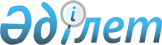 Об организации социальных рабочих мест для трудоустройства безработных граждан из целевых групп населения на 2010 год за счет республиканского бюджета
					
			Утративший силу
			
			
		
					Постановление акимата города Жезказган Карагандинской области от 15 марта 2010 года N 07/01. Зарегистрировано Управлением юстиции города Жезказган Карагандинской области 17 марта 2010 года N 8-2-110. Утратило силу - постановлением акимата города Жезказган Карагандинской области от 11 апреля 2011 года N 09/04      Сноска. Утратило силу - постановлением акимата города Жезказган Карагандинской области от 11.04.2011 N 09/04 (вводится в действие со дня официального опубликования).

      В целях расширения мер по содействию занятости населения, в соответствии с Законом Республики Казахстан от 23 января 2001 года "О местном государственном управлении и самоуправлении в Республике Казахстан" и с Законом Республики Казахстан от 23 января 2001 года "О занятости населения", акимат города Жезказгана ПОСТАНОВЛЯЕТ:



      1. Утвердить прилагаемый перечень организаций и индивидуальных предпринимателей, предоставляющих социальные рабочие места для трудоустройства безработных граждан из целевых групп населения.



      2. Рекомендовать городским организациям независимо от форм собственности заключить соответствующие договоры с государственным учреждением "Отдел занятости и социальных программ города Жезказгана" на организацию социальных рабочих мест, а также осуществлять прием безработных граждан на работу, согласно трудовым договорам, сроком до шести месяцев.



      3. Государственному учреждению "Отдел занятости и социальных программ города Жезказгана" (Мырзаханов Б.М.) направлять безработных граждан на социальные рабочие места для временного трудоустройства, согласно заявленной организациями потребности в пределах установленного задания и средств, выделенных на эти цели.



      4. Заработная плата работников, принятых на социальные рабочие места, выплачивается за счет республиканского бюджета в размере 20000 (двадцать тысяч) тенге в месяц и за счет работодателя в размере не менее минимальной заработной платы, установленной на 2010 год. Средства из республиканского бюджета направляются на расчетные счета организаций.



      5. Финансирование мероприятий по организации социальных рабочих мест производить за счет бюджетных средств, предусмотренных по программе 002 "Программа занятости", подпрограммы 103 "Расширение программы социальных рабочих мест и молодежной практики за счет целевых текущих трансфертов из республиканского бюджета".



      6. Постановление акимата города Жезказгана от 19 мая 2009 года N 13/10 "Об организации социальных рабочих мест для трудоустройства безработных граждан из целевых групп населения на 2009 год за счет республиканского бюджета" (зарегистрировано в Реестре государственной регистрации нормативных правовых актов за номером 8-2-91, опубликовано в газете "Сарыарка" от 24 июня 2009 года N 68 и в газете "Жезказганская правда" от 24 июня 2009 года N 45) признать утратившим силу.



      7. Контроль за исполнением настоящего постановления возложить на заместителя акима города Габдулуахитова С.



      8. Данное постановление распространяется на правоотношения, возникшие с 1 марта 2010 года.



      9. Настоящее постановление вводится в действие со дня официального опубликования.      Аким города Жезказгана                     К. Балмагамбетов

Утвержден

постановлением акимата

города Жезказгана

от 15 марта 2010 года N 07/01

ПЕРЕЧЕНЬ

организаций и индивидуальных предпринимателей, предоставляющих социальные рабочие места для трудоустройства безработных граждан из целевых групп населения      1) Коммунальное государственное предприятие "Управление городскими автодорогами" Акимата города Жезказгана Отдела жилищно-коммунального хозяйства, пассажирского транспорта и автомобильных дорог города Жезказгана;

      2) Жезказганский филиал Народно-демократической партии "Нур Отан";

      3) Индивидуальный предприниматель "Власова Любовь Александровна";

      4) Индивидуальный предприниматель "Мынбулганова Рымкуль Жумадилдаевна";

      5) Крестьянское хозяйство "Маханова";

      6) Индивидуальный предприниматель "Искакова Зауре Сейтжановна";

      7) Кооператив собственников квартир "Касым";

      8) Товарищество с ограниченной ответственностью "Жезтрансавто";

      9) Товарищество с ограниченной ответственностью "Биаско ЛТД";

      10) Индивидуальный предприниматель "Кулмаханбетова Нагима Максутовна";

      11) Индивидуальный предприниматель "Ибраев".
					© 2012. РГП на ПХВ «Институт законодательства и правовой информации Республики Казахстан» Министерства юстиции Республики Казахстан
				